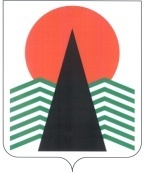  Администрация Нефтеюганского районаМуниципальная комиссияпо делам несовершеннолетних и защите их правПОСТАНОВЛЕНИЕ №4615 июля 2021 года, 10 – 00 ч. г. Нефтеюганск,  ул. Нефтяников, стр. 10, каб. 201 (сведения об участниках заседания указаны в протоколе №37 заседания МКДН и ЗП Нефтеюганского района)О комплексной безопасности несовершеннолетних, в том числе о принимаемых мерах по снижению уровня детского травматизма и смертности несовершеннолетних от внешних управляемых причин (за 2 квартал 2021 года)	Заслушав и обсудив информацию по вопросу, предусмотренному планом работы муниципальной комиссии по делам несовершеннолетних и защите их прав Нефтеюганского района на 2021 год, а также с учетом анализа оперативной ситуации по линии несовершеннолетних на территории автономного округа за 5 месяцев 2021 года, муниципальная комиссия установила:	В соответствии с Порядком экстренного реагирования специалистов органов и учреждений системы профилактики безнадзорности и правонарушений несовершеннолетних на факты чрезвычайных происшествий (несчастных случаев) с участие несовершеннолетних, утвержденным постановлением территориальной комиссии по делам несовершеннолетних и защите их прав Нефтеюганского района №21 от 30.03.2017, в 1 полугодии 2021 года  в адрес муниципальной комиссии поступило 93 сообщений о чрезвычайных происшествиях с несовершеннолетними (АППГ - 67),  из них во втором квартале 2021 года 59 сообщений (АППГ – 27). 	Из общего числа поступивших сообщений в 1 полугодии 2021 года:- бытовая травма – 33 (АППГ - 23)- противоправная травма – 12 (АППГ - 13)- укус животных – 6 (АППГ - 8)- уличная травма – 21 (АППГ - 9)- травма в ДОУ, СОШ  – 11 (АППГ - 3)- спортивная – 2 (АППГ - 2)- суицидальные мысли – 1 (АППГ - 0)- пострадали в ДТП – 5 (АППГ - 3)- отравление этанолом – 1 (АППГ - 0) - беременность – 1 (АППГ - 4)- ЗППП – 1 (АППГ-0)- суицидальная попытка – 0 (АППГ - 1)- суицид завершенный – 1 (АППГ - 1) По данным бюджетного учреждения Ханты-Мансийского автономного округа – Югры «Нефтеюганская районная больница» все травмы, полученные несовершеннолетними - легкой степени тяжести. Всем несовершеннолетним оказана своевременная медицинская помощь.     В рамках межведомственной профилактической работы, в составе специалистов службы «Экстренной детской помощи» осуществляются выезды в семьи, находящиеся в социально опасном положении имеющие неорганизованных малолетних детей (состоящих детей данной категории в БУ «НРБ» – 10), родителям проводятся беседы по профилактике детского травматизма, раздаются брошюры: «Падение из окон», «Ответственность родителей за жизнь и здоровье своих детей», «Профилактика детского травматизма», «Профилактика чрезвычайных происшествий», «Ребенок - это ответственность!», «Осторожно горячо!», «Детский бытовой травматизм».    Врачами педиатрической службы на приемах, патронажах на дому, а также в доврачебном кабинете проводятся беседы с родителями малолетних детей по вопросам профилактики чрезвычайных происшествий (64), раздаются памятки родителям, так же   информация по профилактике травматизма детей размещена на стендах детской поликлиники, на информационных экранах. Несмотря на профилактические действия со стороны медицинских работников, зарегистрирован значительный рост бытовых травм у несовершеннолетних, полученных по недосмотру со стороны родителей – падение детей с поверхностей (диваны, кровати), глотание мелких предметов (в т.ч. медикаментов), инородные тела в дыхательных проходах, ушах, ожоги горячими жидкостями. Большинство бытовых травм именно с неорганизованными детьми: до 3 лет – 8 травм, д/с возраста – 2, с наступлением тепла наблюдается значительный рост уличных травм по неосторожности самих детей – падения на детских площадках, с велосипедов, самокатов и т.д. (1 травма ЗЧМТ легкой степени – падение с турника). На официальном сайте БУ «Нефтеюганская районная больница» размещены статьи и памятки: «Детский бытовой травматизм»,  «Дети не птицы», «Профилактика травматизма у детей»,  «Дорога не игрушка»,  «Правила использования двухколесного транспорта»,  «Правила поведения дома»,  «О пожарной безопасности»,  «Как обезопасить детей»,  «Комплексная безопасность» и др.	Департаментом образования и молодежной политики ведется мониторинг несчастных случаев с обучающимися. За 2 квартал 2021 года произошло 6 несчастных случая легкой степени тяжести (АППГ - 0) (увеличение по сравнению с предыдущим годом на 100%). 	С целью профилактики травматизма в образовательных организациях проводятся классные часы, беседы, внеплановые инструктажи, родительские собрания, напоминающие детям и родителям основные правила безопасного поведения в различных ситуациях. С сотрудниками образовательных организаций проводятся внеплановые инструктажи, на совещаниях рассматривается вопрос безопасности детей во время пребывания в образовательной организации.	  В течение 2 квартала 2021 года в образовательных организациях района были проведены следующие мероприятия: 	1.	В последнюю неделю третьей и четвертой четверти в соответствии с приказом департамента образования проходит «Неделя безопасности» (в преддверии летних каникул - в период с 17 по 21 мая 2021 года). В рамках «Недели безопасности» были осуществлены следующие мероприятия:	- инструктирование обучающихся, их родителей по вопросам организации охраны труда и личной безопасности: правилам безопасного поведения на водоемах в летний период; профилактике негативных ситуаций во дворе, улицах, дома и общественных местах; по электробезопасности; пожарной безопасности; охране труда при проведении прогулок, походов, экскурсий; безопасному поведению детей на объектах железнодорожного транспорта; безопасному поведению на дорогах, в личном и общественном транспорте;	- классные часы, тематические уроки, беседы, викторины, направленные на профилактику и предотвращение несчастных случаев с обучающимися в быту, на транспорте, на водоемах и водных объектах, организации игр на детских площадках, о правилах безопасного поведения на объектах железнодорожного транспорта;	- педагогическое совещание по вопросу усиления ответственности за жизнь и здоровья детей, об усилении профилактической работы по недопущению употребления несовершеннолетними психоактивных веществ (алкоголь, газ, наркотики);	- проведение разъяснительной работы с родителями и обучающимися о соблюдение «комендантского часа», о недопустимости нахождения детей на строительных площадках, в заброшенных и неэксплуатируемых зданиях и сооружениях, чердаках, крышах и подвалах жилых домов, на авто- и железнодорожных магистралях, путепроводах;	- размещение материалов наглядной агитации для детей и родителей (по соблюдению требований пожарной безопасности, правилам поведения на водоемах, безопасному поведению на улично-дорожной сети, на объектах железнодорожной инфраструктуры, по электробезопасности и др.) на страницах социальных сетей образовательных организаций в «ВКонтакте», «Инстраграм», а также в классных и родительских групповых сообществах в мессенджерах в Viber, WatsApp.	2. Предупреждение дорожно-транспортного травматизма.	Во 2 квартале 2021 г. в соответствии с разработанным совместным планом организационно-профилактических мероприятий по предупреждению детского дорожно-транспортного травматизма на территории Нефтеюганского района между ДОиМП и ОГИБДД, планами работы ресурсных центров на базе МОБУ «СОШ №4» пгт.Пойковский, НРМДОБУ «Д/с «Морошка» п.Куть-Ях, штаба ЮИД проведены следующие мероприятия: 	- систематическое обучение детей навыкам безопасного поведения на дороге с привлечением родителей и членов отрядов юных инспекторов дорожного движения;	- инструктажи с учащимися по вопросу соблюдения правил дорожного движения с записью в журнале инструктажей;	- 6 профилактических акции, направленных на привитие навыков безопасного поведения на дорогах и соблюдение ПДД («На дороге дети! Они в приоритете», «Декада дорожной культуры», «Победе – безопасные дороги!», «Шестая глобальная неделя по БДД», «Внимание, дети!», «Безопасное лето». В рамках профилактических акций организованы беседы, занятия по безопасности дорожного движения, инструктажи по вопросу соблюдения правил дорожного движения, совместные с ГИБДД акции на улицах поселений по пропаганде соблюдения ПДД участниками дорожного движения с раздачей информационных памяток, патрулирования на прилегающей к образовательному учреждению территорий. Особое внимание было уделено разъяснительной работе с обучающимися и их родителями о необходимости соблюдения правил ПДД велосипедистами и владельцами двухколесного механического транспорта, а также при использовании средств индивидуальной мобильности (самокаты, гироскутеры, моноколеса). С детьми дошкольного возраста и младшими школьниками профилактическая работа была организована в виде игровых ситуаций, театрализованных представлений, просмотра и обсуждения мультфильмов и видеороликов, чтения книг и рассматривания иллюстраций, проведены конкурсы рисунков, целевые экскурсии к пешеходному переходу. В организации и проведении акций приняли активное участие члены отрядов ЮИД, молодежные и общественные объединения. Охват профилактическими мероприятиями 5114 школьников и 2197 дошкольников;	- с целью привлечения внимания обучающихся к изучению и соблюдению Правил дорожного движения с 21 по 23 апреля 2021 года состоялась олимпиада «Знатоки ПДД» для обучающихся начальных классов, воспитанников детских садов. В олимпиаде приняли участие 152 воспитанника старшего и подготовительного к школе возраста из 18 образовательных учреждений (детские сады и дошкольные группы) и 198 учащихся из 13 общеобразовательных организаций.	По итогам олимпиады в образовательных организациях были рассмотрены и проанализированы допущенные участниками ошибки в знаниях ПДД.	На родительских собраниях были освещены вопросы ответственности родителей за нарушение ПДД несовершеннолетними детьми, соблюдения водителями правил перевозки детей в автотранспортных средствах, соблюдения ПДД; организовано размещение профилактических памяток и видеороликов о соблюдении ПДД в родительских сообществах в мессенджерах Viber, WatsApp, в сообществах образовательных организаций в социальных сетях «ВКонтакте» и «Инстаграм».		3. Безопасность на объектах железнодорожной инфраструктуры.	В целях предупреждения детского травматизма на объектах железнодорожной инфраструктуры с обучающимися и их родителями была организована разъяснительная работа по безопасному поведению на объектах железнодорожной инфраструктуры: 	- в преддверии летних каникул проведены инструктажи, уроки безопасности с учащимися 1-11 классов о соблюдении правил безопасного поведения в зоне движения поездов; 	- организована демонстрация видеоматериала, направленного на профилактику травмирования детей на объектах транспортной инфраструктуры;	- с детьми дошкольного возраста проведены профилактические беседы, тематические занятия, виртуальные экскурсии на железнодорожный вокзал, организован просмотр тематических презентаций, мультфильмов, конкурс детских творческих работ «Железная дорога» (рисование, аппликация, пластилинография);	- в рамках родительских собраний, в том числе в онлайн-формате, проведены беседы с родителями с освещением вопроса предупреждения травматизма и гибели детей на железной дороге, распространены памятки по использованию мобильного приложения Safe Train;	- организовано размещение материалов наглядной агитации на информационных стендах, официальных сайтах, в сообществах образовательных организаций в социальных сетях, а также в групповых сообществах детей и родителей в мессенджерах Viber, WatsApp. 	В образовательных организациях, расположенных в непосредственной близости от объектов транспортной инфраструктуры, в рамках плана совместных профилактических мероприятий, утвержденного департаментом образования и Сургутским линейным отделом МВД России на 2020-2021 учебный год, состоялись беседы, «минутки безопасности», просмотр социальных роликов по правилам безопасного поведения на объектах железнодорожного транспорта, о профилактике правонарушений и травматизма среди несовершеннолетних. 	13.05.2021 состоялась встреча обучающихся Обь-Юганской СОШ с представителем Сургутского линейного отдела МВД России на транспорте О. А. Хаязовой. Во время встречи была проведена разъяснительная беседа и показ видеофильма по правилам поведения на железной дороге. В мероприятии приняли участие 65 учащихся 5-11 классов.	4. Безопасность на водных объектах.	В целях сохранения жизни и здоровья обучающихся во время нахождения на открытых водоемах во 2 квартале 2021 г. была проведена следующая профилактическая работа:	- в течение апреля-мая состоялись уроки безопасности, беседы по правилам безопасного поведения на водных объектах в период ледохода и паводка; в рамках уроков ОБЖ проведены практические занятия «Оказание помощи терпящим бедствие на воде», «Правила оказания первой помощи»; в фойе и холлах школ организованы перемены безопасности для обучающихся с демонстрацией профилактических видеоматериалов. В Каркатеевской СОШ состоялись беседы «Правила поведения на водных объектах в весенний период» с участием инспектора МЧС ГИМС Аникина А.В.;	- в рамках «Недели безопасности» в преддверии летних каникул с обучающимися общеобразовательных организаций проведено инструктирование о необходимости соблюдения правил безопасного поведения на водоемах в летний период с записью в журналах инструктажей. Охват обучаемых – 5114 чел.; 	- в детских оздоровительных лагерях организованы мероприятия по обучению правилам безопасного поведения на воде в летний период, с разъяснениями детям об опасности купания в запрещенных местах, а также проведение занятия с детьми по изучению основных приемов плавания и спасения утопающих;	- с воспитанниками дошкольных образовательных учреждений были проведены инструктажи, разъяснительные беседы, минутки безопасности, видеоуроки, организован просмотр тематических мультфильмов из серии «Безопасность», рассматривание иллюстраций, рисование «Это может быть опасно», проведены дидактические игры и практические занятия:	- проведены консультации для родителей на тему «Контроль за детьми при нахождении на водоемах», «Безопасность ребёнка в ваших руках», раздача агитационных памяток;	- с целью предупреждения несчастных случаев с несовершеннолетними на водных объектах, в групповых сообществах в мессенджерах (Viber, WhatsApp) были размещены агитационные, разъяснительные памятки для детей и родителей. Материалы наглядной агитации о мерах безопасности на водных объектах размещены также на официальных сайтах образовательных организаций, информационных стендах, в сообществах образовательных организаций в социальных сетях.	5. Пожарная безопасность.	С целью предупреждения чрезвычайных происшествий с несовершеннолетними и профилактики правонарушений в образовательных учреждениях Нефтеюганского района на постоянной основе организована профилактическая работа с обучающимися и родителями по мерам пожарной безопасности, ведется разъяснительная работа о последствиях совершения поджогов:	- проведены профилактические беседы, занятия с детьми о мерах пожарной безопасности в быту, о порядке действий при возгорании и задымлении помещений «Пожарная безопасность в школе и дома», «Правила поведения дома и на природе», «Опасность бесконтрольного огня. Действия при возникновении чрезвычайной ситуации», «Правила пожарной безопасности в весенний период», «Правила поведения в лесу в пожароопасный период», «Меры безопасности в зоне лесных пожаров», «О последствиях противоправных действий (поджоги)» и др.;	- состоялись встречи с инструкторами противопожарной профилактики «Центроспас-Югория», представителями пожарных частей поселений;	 - проведены учебно-тренировочные занятия по эвакуации сотрудников и обучающихся в случае ЧС или пожара;	- с детьми дошкольного возраста проведены беседы о соблюдении правил пожарной безопасности, викторины, организован просмотр тематических мультфильмов, конкурсы рисунков, проведение сюжетно-ролевых игр и спортивных соревнований;	- профилактическая работа с обучающимися и родителями по соблюдению требований пожарной безопасности была организована также посредством размещения материалов наглядной агитации на страницах социальных сетей образовательных организаций в «ВКонтакте», «Инстраграм», а также в классных и родительских сообществах в мессенджерах в Viber, WatsApp.	6. Электробезопасность.	С целью предупреждения электротравматизма с обучающимися проведены:	- инструктажи по предупреждению электротравматизма в быту и на энергообъектах с обучающимися 1 -11 классов в рамках «Недели безопасности» в преддверии летних каникул; 	- уроки электробезопасности «Воздействие электрического тока на организм человека», «Профилактика детского электротравматизма»;	- для воспитанников пришкольного лагеря Чеускинской СОШ была организована экскурсия на учебно-тренировочный полигон филиала «Россети Тюмень» п.Сингапай.	7. Информационная безопасность.	В целях исполнения законодательства о защите детей от информации, причиняющей вред их здоровью и развитию, исключения случаев доступа обучающихся к подобной информации, проведены следующие мероприятия:	- во всех школах района установлены контент-фильтры, для блокировки доступа к Интернет-ресурсам, способным нанести вред обучающимся. Ежеквартально осуществляется проверка наличия и качества функционирования средств контентной фильтрации (последняя проверка проведена с 28 июня по 02 июля 2021 года, замечаний не выявлено).	-  «Кибердружина» Нефтеюганского   района   регулярно  осуществляет проверку сайтов и страниц в сети Интернет. Было просмотрено во 2 квартале 320 сайтов и страниц в социальных сетях и выявлено 9 ссылок на сайты, содержащие материалы по направлениям: терроризм, экстремизм, порнография;	- на      сайте    департамента    образования     и     молодежной     политики Нефтеюганского района размещены следующие памятки и статьи:- «Познавательно о взломах» - http://cctec.ru/zdorove-i-bezopasnost-detey/informacionnaya-bezopasnost_1/4655-poznavatelno-o-vzlomah-i-virusah.html- «Популярные виды мошенничества в сети» - http://cctec.ru/zdorove-i-bezopasnost-detey/informacionnaya-bezopasnost_1/4562-populyarnye-vidy-moshennichestva-v-seti.html; - «Как защитить ребенка в виртуальном мире» - http://cctec.ru/zdorove-i-bezopasnost-detey/informacionnaya-bezopasnost_1/4037-kak-zaschitit-rebenka-v-virtualnom-mire.html; - «Безопасный Интернет» - http://cctec.ru/zdorove-i-bezopasnost-detey/informacionnaya-bezopasnost_1/3867-bezopasnyy-internet.html;- «Контент под контролем» - http://cctec.ru/molod-politik/meropriyatiya/3605-kontent-pod-kontrolem.html.	- периодически осуществляется размещение памяток в группе «ВКонтакте» «Мы – молодежь Нефтеюганского района»;	- на основании нацпроекта «Образование», регионального проекта «Цифровая образовательная среда» осуществляется ежеквартальный мониторинг сайтов общеобразовательных организаций и организаций дополнительного образования детей;	- так же в школах проводятся тематические мероприятия: уроки безопасности в сети Интернет, классные часы, размещаются памятки на официальных сайтах, стендах.	Во всех библиотеках общеобразовательных организаций Нефтеюганского района осуществляется проверка содержания литературы (художественные книги, учебники и учебные пособия) и периодических изданий (журналы, газеты), находящихся в фонде библиотеки, на предмет выявления продукции, содержащей информацию, запрещенную для распространения среди детей, в том числе о национальной, классовой, социальной нетерпимости, рекламе алкогольной продукции и табачных изделий, пропаганде социального, расового, национального и религиозного неравенства, насилия, жестокости, порнографии, наркомании, токсикомании, антиобщественного поведения.	Также в каждом общеобразовательном учреждении имеются:- Журналы инструктажа ответственных за выявление материалов экстремистского характера;- Обеспечена работа контент-фильтрации;- Библиотекари регулярно (ежеквартально, либо по мере поступления литературы) отслеживают обновления «Федерального списка экстремистской литературы», информирует о внесенных изменениях сотрудников, контролируют содержание библиотечного фонда.	8. Антитеррористическая безопасность.	В целях обеспечения антитеррористической защищенности объектов (территорий) на постоянной основе осуществляются следующие мероприятия:	- разработаны планы эвакуации работников, обучающихся и иных лиц, находящихся на объекте (территории), в случае получения информации об угрозе совершения или о совершении террористического акта;	- назначены должностные лица, ответственные за проведение мероприятий по обеспечению антитеррористической защищенности объектов (территорий);	- обеспечивается пропускной и внутриобъектовый режимы и осуществляется контроль за их функционированием;	- проводятся инструктажи с работниками объектов (территорий) и практические занятия по действиям при обнаружении на объектах (территориях) посторонних лиц и подозрительных предметов, а также при угрозе совершения террористического акта;	- проводятся периодические обходы и осмотры объектов (территорий), их помещений, а также периодическая проверка складских помещений;	- систематически проводится уборка территории и помещений образовательного учреждения с целью удаления мусора, бытовых отходов и своевременного обнаружения подозрительных предметов и бесхозных вещей;	- проводятся учения и тренировки по реализации планов обеспечения антитеррористической защищенности объектов (территорий);	- исключается бесконтрольное пребывание на объекте (территории) посторонних лиц и нахождение транспортных средств, в том числе и в непосредственной близости от объекта (территории);	- организуется взаимодействие с территориальными органами безопасности, территориальными органами Министерства внутренних дел, территориальными органами Федеральной службы войск национальной гвардии Российской Федерации по вопросам противодействия терроризму и экстремизму;	- на объектах (территориях) размещаются наглядные пособия, содержащие информацию о порядке действий работников, обучающихся и иных лиц, находящихся на объекте (территории), при обнаружении подозрительных лиц или предметов на объектах (территориях), при поступлении информации об угрозе совершения или о совершении террористических актов на объектах (территориях), а также размещается схема эвакуации при возникновении чрезвычайных ситуаций, номера телефонов аварийно-спасательных служб, территориальных органов безопасности, территориальных органов Министерства внутренних дел и территориальных органов Федеральной службы войск национальной гвардии Российской Федерации.	С учетом трагических событий, произошедших 11 мая 2021 г. в г. Казани, приняты дополнительные меры по обеспечению комплексной безопасности обучающихся в образовательных организациях, направленные на повышение состояния защищенности граждан от угроз криминального характера:	- 13.05.2021 в режиме видеоконференцсвязи проведено совещание с руководителями образовательных организаций Нефтеюганского района, на котором рассмотрены вопросы по усилению мер безопасности на объектах образовательных организаций Нефтеюганского района;	- проведена корректировка схем оповещения при возникновении ЧС, в том числе террористического характера. Обращено особое внимание на способы оповещения участников образовательного процесса при возникновении угрозы совершения теракта, правилах поведения граждан в случае обнаружения бесхозных вещей, признаках подозрительного поведения отдельных лиц;	- проведены внеплановые инструктажи с должностными лицами, осуществляющими пропускной режим, с сотрудниками частных охранных предприятий, задействованных в охране образовательных организаций;	- обслуживающими организациями проведены проверки работоспособности систем видеонаблюдения, кнопки тревожной сигнализации, СКУД, систем противопожарной защиты, систем звукового оповещения в случае ЧС, средств связи и пожаротушения;	- проведены дополнительные инструктажи с сотрудниками по действиям при возникновении чрезвычайных ситуаций, по порядку действий в случае возникновения угрозы совершения (совершении) террористического акта;	- проведены практические занятия с участниками образовательного процесса по отработке и закреплению навыков по действиям при возникновении угрозы совершения террористического акта;	- проведены комиссионные проверки состояния защищенности образовательных учреждений от криминальных угроз.	14.05.2021 проведено совещание педагогов-психологов образовательных организаций в ходе которого было принято решение инициировать обследование территориальной психолого – медико – педагогической комиссией:	- детей и подростков на докриминогенном этапе, имеющих прогулы школы, злостное невыполнение требований социального окружения, самовольные уходы из дома, склонность к бродяжничеству, проявляющих жестокость и агрессию; 	- детей и подростков на криминогенном этапе, совершивших преступления.	9. Суицидальная превенция.	Департаментом образования Нефтеюганского района разработан Межведомственный план профилактических мероприятий на 2020-2021 учебный год с учащимися и их родителями по предупреждению суицидального поведения учащихся.  В рамках данного плана проведены следующие мероприятия: общешкольные и классные родительские собрания, классные часы, круглые столы, тренинги, деловые игры, акции, размещение информации на школьных стендах и т.д. Охват 5114 несовершеннолетних, 4678 родителей. План выполнен в полном объеме.	С педагогами образовательных организаций проведён цикл семинаров по темам: «Девиация  у обучающихся в школе и тактика её урегулирования»,  «Профилактика суицидальных попыток среди подростков. Роль педагога в профилактике суицидального поведения среди обучающихся». Классные руководители, прошли на сайте издательского дома «1 сентября» курсы «Суицид: как учителю распознать и предотвратить, или что делать, если ученик говорит о смерти?», данные курсы направлены на повышение их компетентности в области профилактики суицидального поведения несовершеннолетних. 	Организовано проведение цикла открытых лекций для родителей по выявлению детей с суицидальным поведением. Охват 4126 родителей. 	С целью принятия дополнительных мер, направленных на профилактику  чрезвычайных происшествий с несовершеннолетними, а также учитывая анализ оперативной ситуации по линии несовершеннолетних на территории автономного округа за 5 месяцев 2021 года, муниципальная комиссия по делам несовершеннолетних и защите их прав Нефтеюганского района п о с т а н о в и л а:1. Информацию о комплексной безопасности несовершеннолетних, в том числе о принимаемых мерах по снижению уровня детского травматизма и смертности несовершеннолетних от внешних управляемых причин (за 2 квартал 2021 года), принять к сведению.	Срок: 15 июля  2021 года.	 2. Департаменту образования и молодежной политики Нефтеюганского района (Н.В.Котова), департаменту культуры и спорта (А.Ю.Андреевский), отделу по опеке и попечительству администрации Нефтеюганского района (Е.Л.Кулага), бюджетному учреждению Ханты-Мансийского автономного округа - Югры «Нефтеюганский районный комплексный центр социального обслуживания населения» (Е.М.Елизарьева) провести информационную акцию «Безопасное лето», а также организовать проведение с несовершеннолетними профилактических бесед (мероприятий, игр, конкурсов и т.д.) по правилам безопасного поведения на улицах и дорогах, на детских площадках, возле водоемов, в лесных массивах, на железнодорожных путях и иных потенциально опасных объектах.	 Срок: до 01 сентября 2021 года.	3. Рекомендовать Отделу Государственной инспекции безопасности дорожного движения ОМВД России по Нефтеюганскому району (В.В. Околелов) организовать проведение:	3.1. Профилактических рейдов в поселениях Нефтеюганского района по профилактике детского дорожно транспортного травматизма, а также  по предупреждению  административных правонарушений среди несовершеннолетних связанных с  управлением транспортными средствами водителями, не имеющими права управления (скутеры, мопеды, мотоциклы) с привлечением специалистов структур системы профилактики безнадзорности и правонарушений несовершеннолетних Нефтеюганского района;	3.2.  Разъяснительной работы с несовершеннолетними и их родителями (законными представителями) по вопросу соблюдения правил дорожного движения несовершеннолетних на велосипедах, самокатах, роликах, героскутерах, моноколесах и иных индивидуальных средствах передвижения.	Срок: до 01 сентября 2021 года.	4.  Бюджетному учреждению Ханты-Мансийского автономного округа - Югры «Нефтеюганский районный комплексный центр социального обслуживания населения» (Е.М.Елизарьева)  во взаимодействии  с представителями органов и учреждений системы профилактики безнадзорности и правонарушений несовершеннолетних организовать проведение рейдов по местам проживания многодетных семей, семей, находящихся в социально опасном положении, с целью проведения разъяснительной работы о мерах пожарной безопасности при эксплуатации электрооборудования и печного отопления, газового оборудования, применения открытого огня в помещениях, недопустимости оставления малолетних детей без присмотра, порядке действий при возникновении пожара.	 Срок: до 25 декабря 2021 года.	5. Органам и учреждениям системы профилактики безнадзорности и правонарушений несовершеннолетних Нефтеюганского района незамедлительно информировать Нефтеюганскую межрайонную прокуратуру о происшествиях (несчастных случаях) с детьми, повлекших тяжкий вред или смерть несовершеннолетних.	Срок: постоянно.	6. Контроль за исполнением постановления возложить на заместителя председателя муниципальной комиссии по делам несовершеннолетних и защите их прав Нефтеюганского района.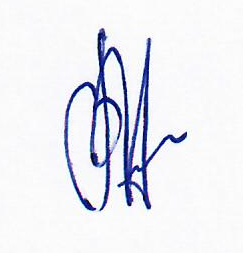 Председательствующий                                 В.Г. Михалев